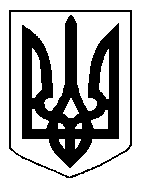 БІЛОЦЕРКІВСЬКА МІСЬКА РАДА	КИЇВСЬКОЇ ОБЛАСТІ	Р І Ш Е Н Н Я
від  30 вересня 2019 року                                                                        № 4417-78-VIIПро затвердження проекту землеустрою щодо відведення  земельної  ділянки та передачу земельної ділянки комунальної власності в оренду  фізичній особі – підприємцю Чумаку Максиму Геннадійовичуз правом передачі земельної ділянки в суборендуРозглянувши звернення постійної комісії з питань земельних відносин та земельного кадастру, планування території, будівництва, архітектури, охорони пам’яток, історичного середовища та благоустрою до міського голови від 22 серпня 2019 року №345/2-17,  протокол постійної комісії з питань  земельних відносин та земельного кадастру, планування території, будівництва, архітектури, охорони пам’яток, історичного середовища та благоустрою від  22 серпня 2019 року №188, заяву фізичної особи – підприємця Чумака Максима Геннадійовича  від 21 серпня 2019 року №4586, проект землеустрою щодо відведення земельної ділянки,  відповідно до ст. ст. 12, 79-1, 93, 116, 122, 123, 124, 125, 126,  186, 186-1 Земельного кодексу України, Закону України «Про оренду землі», ч.5 ст. 16 Закону України «Про Державний земельний кадастр», ст. 50 Закону України «Про землеустрій», п. 34 ч. 1 ст. 26 Закону України «Про місцеве самоврядування в Україні», міська рада вирішила:1.Затвердити проект землеустрою щодо відведення земельної ділянки комунальної власності фізичній особі – підприємцю Чумаку Максиму Геннадійовичу з цільовим призначенням 03.07. Для будівництва та обслуговування будівель торгівлі за адресою: вулиця Сухоярська, в районі будівлі 14а,  площею 0,1400 га (з них: землі під соціально-культурними об’єктами – 0,1400 га), що додається. 2.Передати земельну ділянку комунальної власності в оренду фізичній особі – підприємцю Чумаку Максиму Геннадійовичу з цільовим призначенням 03.07. Для будівництва та обслуговування будівель торгівлі за адресою: вулиця Сухоярська, в районі будівлі 14а,  площею 0,1400 га (з них: землі під соціально-культурними об’єктами – 0,1400 га) строком на 10 (десять) років, з правом передачі земельної ділянки в суборенду. Кадастровий номер: 3210300000:06:036:0045.3.Особі, зазначеній в цьому рішенні, укласти та зареєструвати у встановленому порядку договір оренди землі.     4.Доповнити  договір оренди землі пунктом «Орендована земельна ділянка може передаватись орендарем у суборенду без зміни її цільового призначення на термін, що не перевищує строку, визначеного цим договором».   5.Контроль за виконанням цього рішення покласти на постійну комісію з питань  земельних відносин та земельного кадастру, планування території, будівництва, архітектури, охорони пам’яток, історичного середовища та благоустрою.Міський голова	                                                                                         Г. Дикий